                             DETALLES NUMERACION ANILLAS                 SIGLAS SEGÚN ORIGEN DE LAS ANILLAS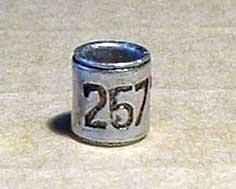 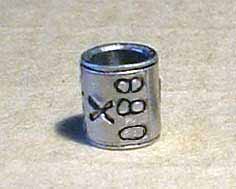 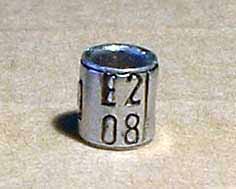 Número del ejemplar: Nº de identificación del canario Número del Criador: Si esta federado en la F.O.C.D.E Siglas de la Asociación de Canaricultores: E2: E / España - 2 / FocdeAño: La fecha del año de nacimiento CÓDIGOS DE PAÍSES COMFEDERACIONES ESPAÑOLAS COME España P Portugal B Bélgica F Francia NL Holanda I Italia D Alemania YV Venezuela CO Colombia BR Brasil A Austria CH Suiza GB Gran Bretaña GR Grecia TR Turquía CY ChipreE2: Federación Ornitológica Cultural y Deportiva Española (F.O.C.D.E.) E3: Federación Ornitológica Española. (F.O.E.) E4: Federación Ornitológica Catalana Cultural Deportiva (F.O.C.C.D.). E5: Federación Balear de Ornitología (F.B.O.) E6: Federación Ornitológica Regional Catalana (F.O.R.C.) E7: Federación Ornitológica Comunidad Valenciana (F.O.C.VA.) E8: Federación Ornitológica Andaluza (F.O.A.) E9: Federación Ornitológica Regional Gallega (F.O.R.G.). E10: Federación Ornitológica Comunidad de Madrid (F.O.CO.MA.) E11: Federación Ornitológica Comunidad Murciana (F.O.C.M.) E12: Federación Ornitológica Comunidad Castilla la Mancha (F.O.C.C.MA.)